ufa   2024 / 2025 TARIFS CONDITIONS FINANCIERES     Un seul changement de régime sera accepté en cours d’année, en date du 1er février.Les demandes doivent être transmises début janvier (soit 1 mois avant) par mail adressé au secrétariat, à l’adresse suivante : accueil.st-maximin@cneap.fr.Seules les absences dépassant 16 jours consécutifs ouvrent droit à une remise (50% pension ou ½ pension).Une réduction sur la participation famille est accordée pour le 2ème enfant inscrit.Pour une facturation divisée en deux responsables payeurs, veuillez le cocher sur le mandat de prélèvement et remettre 2 mandats et 2 RIB.Pour toute demande d’information supplémentaire, veuillez contacter directement par mail Madame Daddi, comptable de l’établissement à l’adresse suivante : marjorie.daddi-verquera@cneap.fr – Tél : 07 63 05 12 31Cordialement,	Christian Brayer	Directeur de l’établissementVeuillez trouver ci-dessous les dates de prélèvements prévues et le montant des mensualités en fonction du régime. Ces frais sont calculés pour l’année en fonction du nombre de semaines de présence à l’UFA et les règlements sont équivalents tous les mois.Les prélèvements débuteront au mois de NOVEMBRE, sur une de période de HUIT mensualités, jusqu’au mois de JUIN inclus. Votre enfant est en classe de FPA (Formation Préapprentissage)Payable en 8 mensualitésVotre enfant est en APPRENTISSAGELes prélèvements débuteront au mois de NOVEMBRE sur une de période de HUIT mensualités, jusqu’au mois de JUIN inclus. Votre enfant est en  CAPa, CAP ou CS TC, CS TMA ou CS TVPayable en 8 mensualitésVotre enfant est en CS TCPFPayable en 8 mensualitésVotre enfant est en BTSa Payable en 8 mensualitésConcernant les apprentis demi-pensionnaires et les internes, une prise en charge par l'OPCO, non défini encore, vous sera déduite en cours d'année. De même, des aides au passage du Permis de conduire seront proposées aux jeunes apprentis.Le tarif du repas occasionnel est de 6 euros.Passage module de formation complémentaireLes apprentis seront amenés à passer au cours de leur cursus en centre de formation une formation complémentaire de type : CACES, HACCP, ou CERTIPHYTO, …, une participation financière sera demandée aux familles.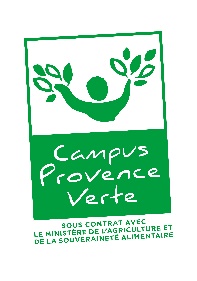 Campus Provence Verte125 Chemin du Prugnon - D 560 L83470 SAINT MAXIMIN LA SAINTE BAUMETél : 04.94.86.52.93Email : st-maximin@cneap.fr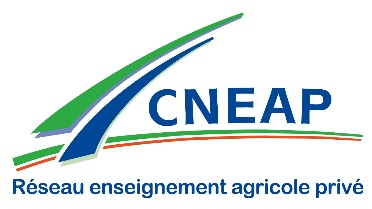 10 novembre10 janvier10 mars10 mai10 décembre10 février10 avril10 juinRÉGIMES INTERNAT      ½ PENSIONEXTERNATTARIFS ANNUELS1 168 €318 €0 €RÉGIMES INTERNAT      ½ PENSIONEXTERNATTARIFS ANNUELS1 398 €402 €0 €RÉGIMES INTERNAT      ½ PENSIONEXTERNATTARIFS ANNUELS1 273 €393 €0 €RÉGIMES INTERNAT      ½ PENSIONEXTERNATTARIFS ANNUELS2 082 €590 €0 €